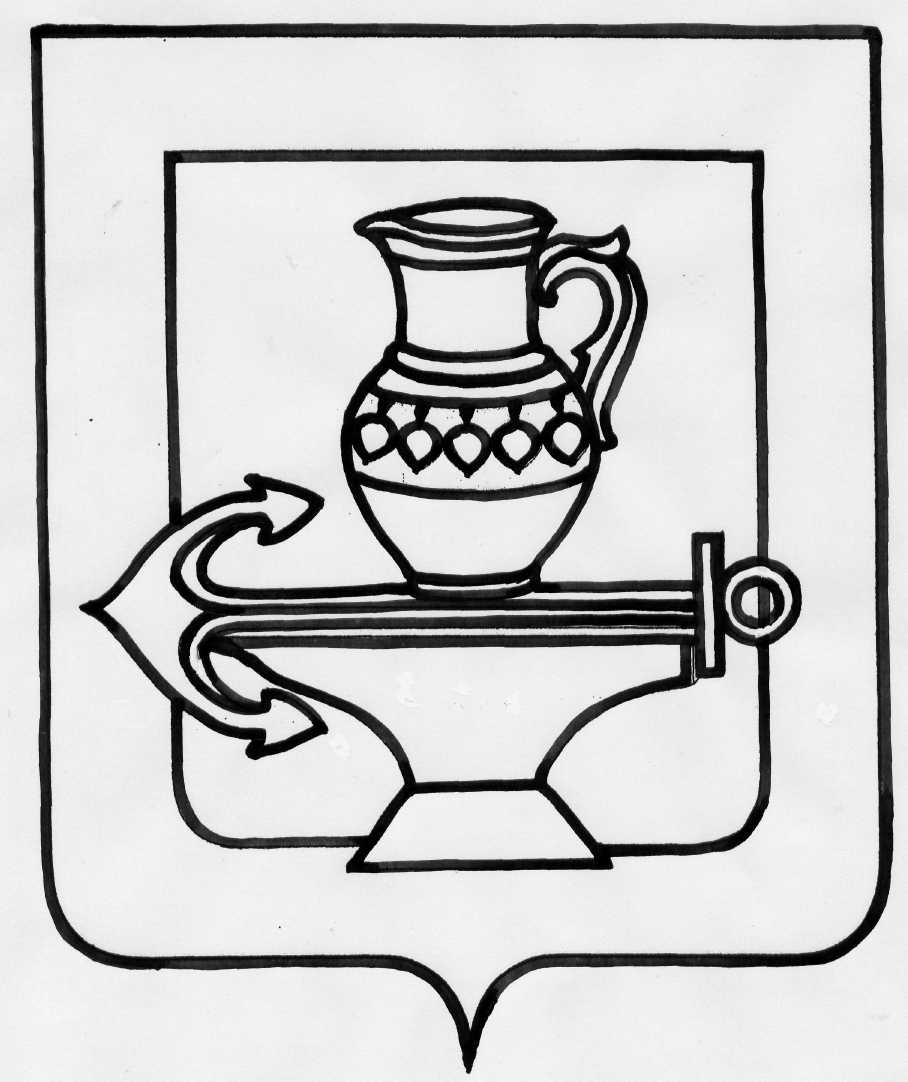 АДМИНИСТРАЦИЯСЕЛЬСКОГО ПОСЕЛЕНИЯ ЛЕНИНСКИЙ СЕЛЬСОВЕТЛИПЕЦКОГО МУНИЦИПАЛЬНОГО РАЙОНА ЛИПЕЦКОЙ ОБЛАСТИРОССИЙСКОЙ ФЕДЕРАЦИИП О С Т А Н О В Л Е Н И Е«10» апреля 2020г.                                                                                                             № 91                                                                                               О внесении изменений в муниципальную программу «Формирование комфортной среды на территории сельского поселения Ленинский сельсовет Липецкого муниципального района Липецкой области на 2018-2024 годы»,  утвержденную постановлением администрации сельского поселения Ленинский сельсовет Липецкого муниципального района Липецкой области № 325 от 03.11.2017 г.    В связи с уточнением  перечня основных мероприятий муниципальной программы «Формирование комфортной среды на территории сельского поселения Ленинский сельсовет Липецкого  муниципального района Липецкой области на 2018-2024  годы», с изменением объема финансирования мероприятий, руководствуясь Уставом сельского поселения Ленинский сельсовет Липецкого муниципального района Липецкой области, администрация сельского поселения Ленинский сельсоветПОСТАНОВЛЯЕТ:   1. Внести изменения в муниципальную программу «Формирование комфортной среды на территории сельского поселения Ленинский сельсовет Липецкого муниципального района Липецкой области на 2018-2024 годы», утвержденную постановлением администрации сельского поселения Ленинский сельсовет Липецкого муниципального района Липецкой области № 325 от 03.11.2017 г. с изменениями, принятыми постановлениями администрации сельского поселения Ленинский сельсовет Липецкого муниципального района Липецкой области № 336 от 22.11.2017г., № 170 от 21.06.2018г.,                               № 192 от 24.07.2018г, № 284 от 09.11.2018г., № 305 от 20.11.2018г., № 96 от 29.03.2019г., № 103 от 08.04.2019г.,  № 172 от 17.07.2019г.,  № 194 от 09.08.2019г.  (прилагаются).  2.Настоящее постановление вступает в силу со дня его официального обнародования.Глава администрациисельского поселенияЛенинский сельсовет                                                                                     О.В. Коротеев                                                                                                         Приложение                                                                       к постановлению администрации сельского поселения                                                                      Ленинский сельсовет Липецкого муниципального района                                                                                                                              № 91  от «10» апреля 2020 г.Изменения  в муниципальную программу «Формирование комфортной среды на территории сельского поселения Ленинский сельсовет Липецкого муниципального района Липецкой области на 2018-2024 годы»,  утвержденную постановлением администрации сельского поселения Ленинский сельсовет Липецкого муниципального района Липецкой области № 325 от 03.11.2017г. с изменениями,  принятыми постановлениями администрации сельского поселения Ленинский сельсовет Липецкого муниципального района Липецкой области  № 336 от 22.11.2017г., № 170 от 21.06.2018г., № 192 от 24.07.2018г, № 284 от 09.11.2018г., № 305 от 20.11.2018г.,  № 96 от 29.03.2019г., № 103 от 08.04.2019г.,  № 172 от 17.07.2019г.,  № 194 от 09.08.2019г.  Статья 1.    Внести в  муниципальную программу «Формирование комфортной среды на территории сельского поселения Ленинский сельсовет Липецкого муниципального района Липецкой области на 2018-2024 годы», утвержденную постановлением администрации сельского поселения Ленинский сельсовет Липецкого муниципального района Липецкой области № 325 от 03.11.201г.  с изменениями,  принятыми постановлениями администрации сельского поселения Ленинский сельсовет Липецкого муниципального района Липецкой области № 336 от 22.11.2017г., № 170     от 21.06.2018г., № 192 от 24.07.2018г, № 284 от 09.11.2018г., № 305 от 20.11.2018г.,  № 96             от 29.03.2019г., № 103 от 08.04.2019г.,  № 172 от 17.07.2019г., № 194 от 09.08.2019г.       следующие  изменения:   1) в паспорте муниципальной программы графу «Объем финансирования муниципальной программы» изложить в новой редакции:   2) таблицу 3 приложения 1 к муниципальной программе «Формирование комфортной среды на территории сельского поселения Ленинский сельсовет Липецкого муниципального района Липецкой области на 2018-2024 годы» изложить в новой редакции: Таблица 3Перечень основных мероприятий муниципальной программы «Формирование комфортной среды на территории сельского поселения Ленинский сельсовет Липецкого  муниципального района Липецкой области на 2018-2024  годы»   3) таблицу 4 приложения 1 к муниципальной программе «Формирование комфортной среды на территории сельского поселения Ленинский сельсовет Липецкого муниципального района Липецкой области на 2018-2024 годы» изложить в новой редакции:Таблица 4Ресурсное обеспечение реализации муниципальной программы«Формирование комфортной среды на территории сельского поселения Ленинский сельсовет Липецкого  муниципального района Липецкой области на 2018-2024  годы»за счет средств бюджета сельского поселения   4) таблицу 5 приложения 1 к муниципальной программе «Формирование комфортной среды на территории сельского поселения Ленинский сельсовет Липецкого муниципального района Липецкой области на 2018-2024 годы» изложить в новой редакции:Таблица 5Прогнозная оценка расходов по источникам ресурсного обеспечения на реализацию муниципальной программы«Формирование комфортной среды на территории сельского поселения Ленинский сельсовет Липецкого муниципального района Липецкой области на 2018-2024 годы»   Объемы финансирования  муниципальной программыОбъемы финансирования составляют расходы, связанные с реализацией мероприятий, финансируемых за счет средств бюджета сельского поселения Ленинский сельсовет всего  5516,40 тыс. руб., из них:2018 год – 1516,40 тыс. руб.2019 год – 0,00 тыс. руб.2020 год – 0,00 тыс. руб.2021 год – 1000,00 тыс. руб.2022 год – 1000,00 тыс. руб.2023 год – 1000,00 тыс. руб.2024 год – 1000,00 тыс. руб.Объемы финансирования программы ежегодно уточняются при формировании бюджета сельского поселения на очередной финансовый год и плановый период   Объемы финансирования  муниципальной программыОбъемы финансирования составляют расходы, связанные с реализацией мероприятий, финансируемых за счет средств областного  бюджета  всего 16042,94  тыс. руб., из них:2018 год – 16042,94 тыс. руб.2019 год – 0,00 тыс. руб.2020 год – 0,00 тыс. руб.2021 год – 0,00 тыс. руб.2022 год – 0,00 тыс. руб.2023 год – 0,00 тыс. руб.2024 год – 0,00 тыс. руб.Объемы финансирования программы ежегодно уточняются при формировании областного бюджета  на очередной финансовый год и плановый период№ п/пНаименование основного мероприятияСрок реализацииосновного мероприятияПеречень мероприятий,включенных в основное мероприятиеСвязь с целевыми показателями (индикаторами) муниципальной программы12345Муниципальная программа «Формирование комфортной среды на территории сельского поселения Ленинский сельсовет Липецкого муниципального района Липецкой области на 2018-2024  годы»Муниципальная программа «Формирование комфортной среды на территории сельского поселения Ленинский сельсовет Липецкого муниципального района Липецкой области на 2018-2024  годы»Муниципальная программа «Формирование комфортной среды на территории сельского поселения Ленинский сельсовет Липецкого муниципального района Липецкой области на 2018-2024  годы»Муниципальная программа «Формирование комфортной среды на территории сельского поселения Ленинский сельсовет Липецкого муниципального района Липецкой области на 2018-2024  годы»Цель. Повышение уровня благоустройства территорий сельского поселения Ленинский сельсоветЦель. Повышение уровня благоустройства территорий сельского поселения Ленинский сельсоветЦель. Повышение уровня благоустройства территорий сельского поселения Ленинский сельсоветЦель. Повышение уровня благоустройства территорий сельского поселения Ленинский сельсовет1Задача 1. Повышение уровня благоустройства дворовых территорий сельского поселения Ленинский  сельсоветЗадача 1. Повышение уровня благоустройства дворовых территорий сельского поселения Ленинский  сельсоветЗадача 1. Повышение уровня благоустройства дворовых территорий сельского поселения Ленинский  сельсоветЗадача 1. Повышение уровня благоустройства дворовых территорий сельского поселения Ленинский  сельсовет1.1Основное мероприятие 1.1.Благоустройство дворовых территорий сельского поселения Ленинский  сельсовет2018-20241. Благоустройство дворовых территорий села в части ремонта дворовых проездов дворовых территорий, в том числе разработка проектно-сметной документации. Доля благоустроенных дворовых территорий от общего количества дворовых территорийЗадача 2. Повышение уровня благоустройства общественных территорий сельского поселения Ленинский  сельсоветЗадача 2. Повышение уровня благоустройства общественных территорий сельского поселения Ленинский  сельсоветЗадача 2. Повышение уровня благоустройства общественных территорий сельского поселения Ленинский  сельсоветЗадача 2. Повышение уровня благоустройства общественных территорий сельского поселения Ленинский  сельсовет2.1Основное мероприятие 2.1.Благоустройство общественных территорий сельского поселения Ленинский сельсовет2018-2024Благоустройство парков, скверов  и других общественных территорий сельского поселения Ленинский  сельсовет:   а) благоустройство сквера в с. Ленино;          б) благоустройство парка в с. Троицкое.Доля благоустроенных общественных территорий сельского поселения Ленинский  сельсовет от общего количества таких территорий№ п/пНаименование муниципальной программы, основного мероприятияНаименование муниципальной программы, основного мероприятияНаименование муниципальной программы, основного мероприятияИсточник финансированияКод бюджетной классификацииКод бюджетной классификацииКод бюджетной классификацииКод бюджетной классификацииКод бюджетной классификацииКод бюджетной классификацииКод бюджетной классификацииКод бюджетной классификацииОбъемы бюджетных ассигнований, тыс. руб.Объемы бюджетных ассигнований, тыс. руб.Объемы бюджетных ассигнований, тыс. руб.Объемы бюджетных ассигнований, тыс. руб.Объемы бюджетных ассигнований, тыс. руб.Объемы бюджетных ассигнований, тыс. руб.Объемы бюджетных ассигнований, тыс. руб.Объемы бюджетных ассигнований, тыс. руб.Объемы бюджетных ассигнований, тыс. руб.№ п/пНаименование муниципальной программы, основного мероприятияНаименование муниципальной программы, основного мероприятияНаименование муниципальной программы, основного мероприятияИсточник финансированияКод бюджетной классификацииКод бюджетной классификацииКод бюджетной классификацииКод бюджетной классификацииКод бюджетной классификацииКод бюджетной классификацииКод бюджетной классификацииКод бюджетной классификации2018201920192020202120222023Итого№ п/пНаименование муниципальной программы, основного мероприятияНаименование муниципальной программы, основного мероприятияНаименование муниципальной программы, основного мероприятияИсточник финансированияГРБСГРБСРзПрРзПрЦСРВРВРВР20182019201920202021202220232024Итого122232233455567789101112131Муниципальная программа «Формирование комфортной  среды на территории сельского поселения Ленинский сельсовет Липецкого муниципального района Липецкой области на 2018-2024  годы»Муниципальная программа «Формирование комфортной  среды на территории сельского поселения Ленинский сельсовет Липецкого муниципального района Липецкой области на 2018-2024  годы»Муниципальная программа «Формирование комфортной  среды на территории сельского поселения Ленинский сельсовет Липецкого муниципального района Липецкой области на 2018-2024  годы»Бюджет сельского поселения911911ХХХХХХ1516,400,000,000,001000,001000,001000,001000,005516,401Муниципальная программа «Формирование комфортной  среды на территории сельского поселения Ленинский сельсовет Липецкого муниципального района Липецкой области на 2018-2024  годы»Муниципальная программа «Формирование комфортной  среды на территории сельского поселения Ленинский сельсовет Липецкого муниципального района Липецкой области на 2018-2024  годы»Муниципальная программа «Формирование комфортной  среды на территории сельского поселения Ленинский сельсовет Липецкого муниципального района Липецкой области на 2018-2024  годы»Областной бюджет911911ХХХХХХ16042,94000000016042,941Муниципальная программа «Формирование комфортной  среды на территории сельского поселения Ленинский сельсовет Липецкого муниципального района Липецкой области на 2018-2024  годы»Муниципальная программа «Формирование комфортной  среды на территории сельского поселения Ленинский сельсовет Липецкого муниципального района Липецкой области на 2018-2024  годы»Муниципальная программа «Формирование комфортной  среды на территории сельского поселения Ленинский сельсовет Липецкого муниципального района Липецкой области на 2018-2024  годы»Всего911911ХХХХХХ17559,340,000,000,001000,001000,001000,001000,0021559,342Задача 1. Повышение уровня внешнего благоустройства населенных пунктов сельского поселенияЗадача 1. Повышение уровня внешнего благоустройства населенных пунктов сельского поселенияЗадача 1. Повышение уровня внешнего благоустройства населенных пунктов сельского поселенияЗадача 1. Повышение уровня внешнего благоустройства населенных пунктов сельского поселенияЗадача 1. Повышение уровня внешнего благоустройства населенных пунктов сельского поселенияЗадача 1. Повышение уровня внешнего благоустройства населенных пунктов сельского поселенияЗадача 1. Повышение уровня внешнего благоустройства населенных пунктов сельского поселенияЗадача 1. Повышение уровня внешнего благоустройства населенных пунктов сельского поселенияЗадача 1. Повышение уровня внешнего благоустройства населенных пунктов сельского поселенияЗадача 1. Повышение уровня внешнего благоустройства населенных пунктов сельского поселенияЗадача 1. Повышение уровня внешнего благоустройства населенных пунктов сельского поселенияЗадача 1. Повышение уровня внешнего благоустройства населенных пунктов сельского поселенияЗадача 1. Повышение уровня внешнего благоустройства населенных пунктов сельского поселенияЗадача 1. Повышение уровня внешнего благоустройства населенных пунктов сельского поселенияЗадача 1. Повышение уровня внешнего благоустройства населенных пунктов сельского поселенияЗадача 1. Повышение уровня внешнего благоустройства населенных пунктов сельского поселенияЗадача 1. Повышение уровня внешнего благоустройства населенных пунктов сельского поселенияЗадача 1. Повышение уровня внешнего благоустройства населенных пунктов сельского поселенияЗадача 1. Повышение уровня внешнего благоустройства населенных пунктов сельского поселенияЗадача 1. Повышение уровня внешнего благоустройства населенных пунктов сельского поселенияЗадача 1. Повышение уровня внешнего благоустройства населенных пунктов сельского поселения2.1Основное мероприятие 1 задачи 1 программы  «Привлечение внебюджетных источников финансирования»Основное мероприятие 1 задачи 1 программы  «Привлечение внебюджетных источников финансирования»Основное мероприятие 1 задачи 1 программы  «Привлечение внебюджетных источников финансирования»Бюджет сельского поселенияБюджет сельского поселения911ХХХХХ000000000002.2Основное мероприятие 2 задачи 1программы «Разработка градостроительной документации в соответствии с установленными нормами и правилами»Основное мероприятие 2 задачи 1программы «Разработка градостроительной документации в соответствии с установленными нормами и правилами»Основное мероприятие 2 задачи 1программы «Разработка градостроительной документации в соответствии с установленными нормами и правилами»Бюджет сельского поселенияБюджет сельского поселения911ХХХХХ1001001002002001001001001008002.3Основное мероприятие 3 задачи 1программы «Организация и обслуживание уличного освещения»Основное мероприятие 3 задачи 1программы «Организация и обслуживание уличного освещения»Основное мероприятие 3 задачи 1программы «Организация и обслуживание уличного освещения»Бюджет сельского поселенияБюджет сельского поселения911ХХХХХ1001001002002001001001001008003Задача 2. Повышение уровня благоустройства дворовых территорий сельского поселения Ленинский  сельсоветЗадача 2. Повышение уровня благоустройства дворовых территорий сельского поселения Ленинский  сельсоветЗадача 2. Повышение уровня благоустройства дворовых территорий сельского поселения Ленинский  сельсоветЗадача 2. Повышение уровня благоустройства дворовых территорий сельского поселения Ленинский  сельсоветЗадача 2. Повышение уровня благоустройства дворовых территорий сельского поселения Ленинский  сельсоветЗадача 2. Повышение уровня благоустройства дворовых территорий сельского поселения Ленинский  сельсоветЗадача 2. Повышение уровня благоустройства дворовых территорий сельского поселения Ленинский  сельсоветЗадача 2. Повышение уровня благоустройства дворовых территорий сельского поселения Ленинский  сельсоветЗадача 2. Повышение уровня благоустройства дворовых территорий сельского поселения Ленинский  сельсоветЗадача 2. Повышение уровня благоустройства дворовых территорий сельского поселения Ленинский  сельсоветЗадача 2. Повышение уровня благоустройства дворовых территорий сельского поселения Ленинский  сельсоветЗадача 2. Повышение уровня благоустройства дворовых территорий сельского поселения Ленинский  сельсоветЗадача 2. Повышение уровня благоустройства дворовых территорий сельского поселения Ленинский  сельсоветЗадача 2. Повышение уровня благоустройства дворовых территорий сельского поселения Ленинский  сельсоветЗадача 2. Повышение уровня благоустройства дворовых территорий сельского поселения Ленинский  сельсоветЗадача 2. Повышение уровня благоустройства дворовых территорий сельского поселения Ленинский  сельсоветЗадача 2. Повышение уровня благоустройства дворовых территорий сельского поселения Ленинский  сельсоветЗадача 2. Повышение уровня благоустройства дворовых территорий сельского поселения Ленинский  сельсоветЗадача 2. Повышение уровня благоустройства дворовых территорий сельского поселения Ленинский  сельсоветЗадача 2. Повышение уровня благоустройства дворовых территорий сельского поселения Ленинский  сельсоветЗадача 2. Повышение уровня благоустройства дворовых территорий сельского поселения Ленинский  сельсовет3.1Основное мероприятие 1 задачи 2 и 3 программы «Обустройство контейнерных площадок для сбора мусора»Основное мероприятие 1 задачи 2 и 3 программы «Обустройство контейнерных площадок для сбора мусора»Основное мероприятие 1 задачи 2 и 3 программы «Обустройство контейнерных площадок для сбора мусора»Бюджет сельского поселения911911ХХХХХХ1001001002001001001001008008003.2Основное мероприятие 2 задачи 2 и основные мероприятия 2,3 задачи 3 программы «Озеленение территорий»Основное мероприятие 2 задачи 2 и основные мероприятия 2,3 задачи 3 программы «Озеленение территорий»Основное мероприятие 2 задачи 2 и основные мероприятия 2,3 задачи 3 программы «Озеленение территорий»Бюджет сельского поселения911911ХХХХХХ1001001002001001001001008008003.3Основное мероприятие 3 задачи 2 и основные мероприятия 4 задачи 3 программы «Обустройство детских и спортивных площадок, зон отдыха»Основное мероприятие 3 задачи 2 и основные мероприятия 4 задачи 3 программы «Обустройство детских и спортивных площадок, зон отдыха»Основное мероприятие 3 задачи 2 и основные мероприятия 4 задачи 3 программы «Обустройство детских и спортивных площадок, зон отдыха»Бюджет сельского поселения911911ХХХХХХ1001001002001001001001008008003.4Основное мероприятие 5 задачи 3  программы «Обустройство парков, аллей, скверов, летних площадок»Основное мероприятие 5 задачи 3  программы «Обустройство парков, аллей, скверов, летних площадок»Основное мероприятие 5 задачи 3  программы «Обустройство парков, аллей, скверов, летних площадок»Бюджет сельского поселения911911ХХХХХХ1516,400005005005005003516,403516,403.4Основное мероприятие 5 задачи 3  программы «Обустройство парков, аллей, скверов, летних площадок»Основное мероприятие 5 задачи 3  программы «Обустройство парков, аллей, скверов, летних площадок»Основное мероприятие 5 задачи 3  программы «Обустройство парков, аллей, скверов, летних площадок»Областной бюджет 911911ХХХХХХ16042,94000000016042,9416042,941)сквер с. Ленино1)сквер с. Ленино1)сквер с. ЛениноБюджет сельского поселения911911ХХХХХХ514,20000000514,2514,21)сквер с. Ленино1)сквер с. Ленино1)сквер с. ЛениноОбластной бюджет911911ХХХХХХ002)парк  с. Троицкое2)парк  с. Троицкое2)парк  с. ТроицкоеБюджет сельского поселения911911ХХХХХХ002)парк  с. Троицкое2)парк  с. Троицкое2)парк  с. ТроицкоеОбластной бюджет911911ХХХХХХ00№ п/пНаименование подпрограммИсточники ресурсного обеспеченияРасходы (тыс. руб.)Расходы (тыс. руб.)Расходы (тыс. руб.)Расходы (тыс. руб.)Расходы (тыс. руб.)Расходы (тыс. руб.)Расходы (тыс. руб.)Расходы (тыс. руб.)№ п/пНаименование подпрограммИсточники ресурсного обеспеченияВсего2018 год2019 год2020 год2021 год2022 год2023 год2024 год12345678910111Муниципальная программа«Формирование комфортной среды на территории сельского поселенияЛенинский сельсовет Липецкого муниципального районаЛипецкой области на 2018-2024  годы»Всего21229,3417559,34001000,001000,001000,001000,001Муниципальная программа«Формирование комфортной среды на территории сельского поселенияЛенинский сельсовет Липецкого муниципального районаЛипецкой области на 2018-2024  годы»федеральный бюджет000000001Муниципальная программа«Формирование комфортной среды на территории сельского поселенияЛенинский сельсовет Липецкого муниципального районаЛипецкой области на 2018-2024  годы»областной бюджет16042,9416042,940000001Муниципальная программа«Формирование комфортной среды на территории сельского поселенияЛенинский сельсовет Липецкого муниципального районаЛипецкой области на 2018-2024  годы»бюджет поселения5516,401516,40001000,001000,001000,001000,001Муниципальная программа«Формирование комфортной среды на территории сельского поселенияЛенинский сельсовет Липецкого муниципального районаЛипецкой области на 2018-2024  годы»средства внебюджетных источников00000000